Learning Objective  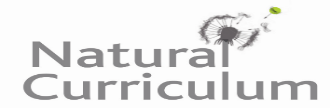 We are learning how to link ideas using a range of cohesive devices.Challenge 1Using words from the four boxes below, complete the information text about the hunting strategies of various shark species. The words will help make it more cohesive by linking phrases, clauses, sentences and paragraphs. 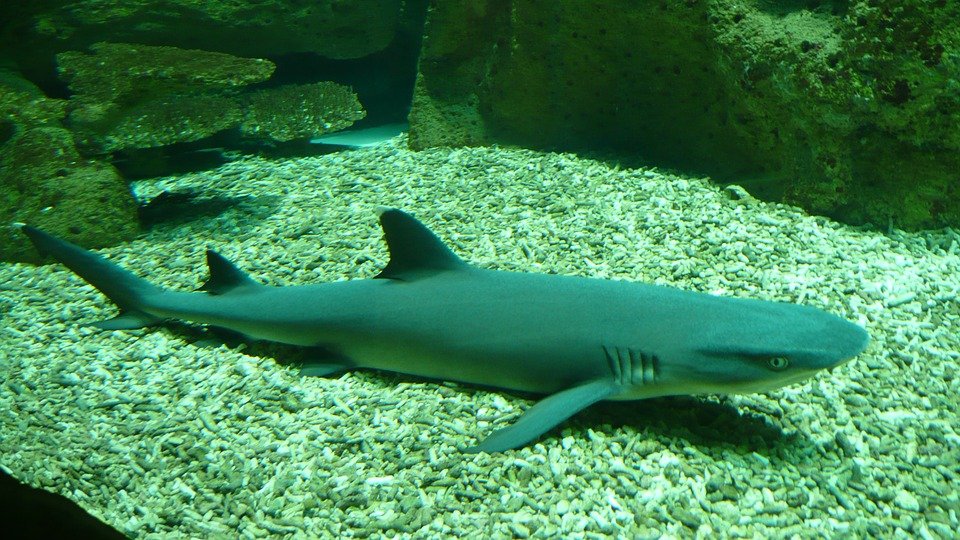 Sharks – The Perfect PredatorsMany shark species are apex predators. This means that ________ are at the very top of the food chain. ___________ ,it’s not just _________ power and impressive teeth that make _____________ such successful hunters. These _____________ are a highly intelligent species, ________  they are able to deploy a wide range of hunting strategies. Take the Lemon shark for example. ______ does not waste energy by chasing after its food source._________, it waits for faster hunters, such as the golden trevally, to scare fish _________  cruising in to pick off any panicked stragglers.___________, great whites (the world’s largest predatory fish) can put on impressive bursts of speed during hunting. In their explosive attacks, they can often attain speeds of 5-30mph. _______________, some other __________  employ more unusual hunting methods. With a carefully controlled flick of their elongated tails, thresher sharks stun their prey, returning to feast on any unconscious fish.________________ , with their flexible cartilage skeletons, noses bristling with sense organs, intelligent brains and bodies that have changed little ____________ the time of the dinosaurs,  sharks are a swimming showcase of the perfect ___________ .Challenge 2 
Use your knowledge of cohesive devices to write your own formal letter to the UK government, calling for their support in helping to protect shark species around the world. 